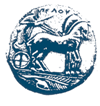 ΑΝΑΚΟΙΝΩΣΗΕΝΑΡΞΗ ΥΠΟΒΟΛΗΣ ΔΗΛΩΣΕΩΝ ΔΙΔΑΚΤΙΚΩΝ ΣΥΓΓΡΑΜΜΑΤΩΝ ΕΑΡΙΝΟΥ ΕΞΑΜΗΝΟΥ ΑΚΑΔ.ΕΤΟΥΣ 2020-2021Σύμφωνα με την Εγκύκλιο του  Υπουργείου Παιδείας και Θρησκευμάτων (http://nds.uop.gr/wp-content/uploads/2021/03/Dianomi_Earinou_2020-21.pdf), σας ενημερώνουμε ότι η διανομή των διδακτικών συγγραμμάτων προς όλους τους δικαιούχους φοιτητές για το εαρινό εξάμηνο του ακαδημαϊκού έτους 2020-2021, λόγω των έκτακτων μέτρων για αντιμετώπιση του κινδύνου διασποράς του κορωνοϊού COVID-19, θα πραγματοποιηθεί με κατ' οίκον διανομή αυτών.Οι δηλώσεις συγγραμμάτων των φοιτητών ξεκίνησαν τη Δευτέρα 22 Μαρτίου 2021 και θα ολοκληρωθούν τη Δευτέρα 5 Απριλίου 2021. Επισημαίνεται ότι μετά την παρέλευση της ως άνω προθεσμίας ΔΕΝ θα είναι δυνατό να υποβληθεί καμία νέα δήλωση ή να τροποποιηθεί κάποια ήδη υποβληθείσα.Καλούνται οι φοιτητές/φοιτήτριες του Τμήματος να μεταβούν στην ιστοσελίδα του ΕΥΔΟΞΟΣ (https://eudoxus.gr/) προκειμένου να υποβάλλουν τη δήλωσή τους, συμπληρώνοντας υποχρεωτικά όλα τα απαιτούμενα πεδία της "Υποχρεωτικής Δήλωσης Διεύθυνσης" για την κατ' οίκον παράδοση των συγγραμμάτων που θα επιλέξουν.Μετά το πέρας της διαδικασίας επιλογής διδακτικού συγγράμματος κάθε φοιτητής λαμβάνει άμεσα μέσω ηλεκτρονικού ταχυδρομείου έναν κωδικό (PIN) τον οποίο είναι υποχρεωμένος να διαφυλάξει μέχρι να παραλάβει όλα τα δηλωθέντα συγγράμματα. Η κατ'οίκον παράδοση των δηλωθέντων συγγραμμάτων από τους εκδοτικούς οίκους, θα ξεκινήσει την Τρίτη 6 Απριλίου 2021 και θα ολοκληρωθεί τη Δευτέρα 24 Μαΐου 2021.Συστήνουμε στους φοιτητές/φοιτήτριες να διαβάσουν προσεκτικά την προαναφερθείσα Εγκύκλιο του Υπουργείου Παιδείας αλλά και το έγγραφο του Υπουργείου (http://nds.uop.gr/wp-content/uploads/2021/03/Odhgies_Pros_Eudoxus_Earino_2020.pdf) καθώς ειδικά για το εαρινό εξάμηνο 2020-21, οι φοιτητές που εμπίπτουν σε συγκεκριμένες κατηγορίες δικαιούνται να παραλάβουν την τρέχουσα περίοδο συγγράμματα για τα μαθήματα εκείνα τα οποία έχουν συμπεριλάβει στη δήλωσή τους είτε στο χειμερινό εξάμηνο 2020-21 είτε στο εαρινό εξάμηνο 2020-21, ακόμα και αν έχουν εξεταστεί επιτυχώς σε αυτά, αλλά πάντοτε με την προϋπόθεση να μην έχουν παραλάβει σύγγραμμα για τα εν λόγω μαθήματα.Επισημαίνεται ότι βάσει της ισχύουσας νομοθεσίας, οι φοιτητές που έχουν υπερβεί τα ν+2 έτη σπουδών δεν δικαιούνται δωρεάν διδακτικά συγγράμματαΣε περίπτωση που, κατά τον έλεγχο σύμπτωσης δηλώσεων μαθημάτων και συγγραμμάτων, διαπιστωθεί ότι φοιτητές παρέλαβαν συγγράμματα που δεν δικαιούνται, τότε αυτοί είναι υποχρεωμένοι να τα επιστρέψουν στη Βιβλιοθήκη του Πανεπιστημίου άλλως δεν θα δύνανται σε επόμενα εξάμηνα να επιλέξουν διδακτικά συγγράμματα μέσω του ΕΥΔΟΞΟΣ.                                Καλαμάτα, 23/03/2021Εκ της Γραμματείας του ΤμήματοςΕΛΛΗΝΙΚΗ  ΔΗΜΟΚΡΑΤΙΑΠΑΝΕΠΙΣΤΗΜΙΟ ΠΕΛΟΠΟΝΝΗΣΟΥΣΧΟΛΗ ΕΠΙΣΤΗΜΩΝ ΥΓΕΙΑΣΤΜΗΜΑ ΛΟΓΟΘΕΡΑΠΕΙΑΣ 